СОВЕТ СТАРОТИТАРОВСКОГО СЕЛЬСКОГО ПОСЕЛЕНИЯ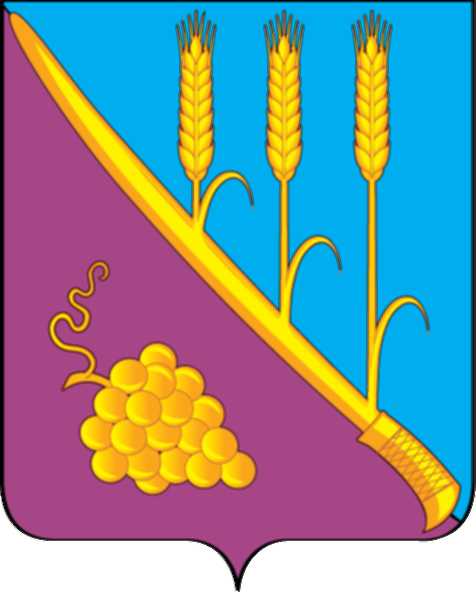 ТЕМРЮКСКОГО РАЙОНАР Е Ш Е Н И Е  № 69      XIV   сессия                                                                             IV созыва     « 22  » июня 2020 года                                                     ст. СтаротитаровскаяО внесении изменений в решение IV сессии Совета Старотитаровского сельского поселения Темрюкского района от 8 ноября 2019 года № 15 «О создании муниципального  дорожного фонда муниципального образования Старотитаровского сельского поселения Темрюкского района и утверждении порядка формирования и использования бюджетных ассигнований муниципального дорожного фонда муниципального образования Старотитаровского сельского поселения Темрюкского района»     В соответствии со статьей 179.4 Бюджетного кодекса Российской Федерации, Федеральным законом от 8 ноября 2007 года № 257-ФЗ «Об автомобильных дорогах и о дорожной деятельности в Российской Федерации и о внесении изменений в отдельные законодательные акты Российской Федерации» и Федеральным законом от 06.10.2003 № 131-ФЗ «Об общих принципах организации местного самоуправления в Российской Федерации» Совет Старотитаровского сельского поселения Темрюкского района решил:1. Внести в решение IV сессии Совета Старотитаровского сельского поселения Темрюкского района от 8 ноября 2019 года № 15  «О создании муниципального  дорожного фонда муниципального образования Старотитаровского сельского поселения Темрюкского района и утверждении порядка формирования и использования бюджетных ассигнований муниципального дорожного фонда муниципального образования Старотитаровского сельского поселения Темрюкского района» изменения, изложив подпункт д) пункта 7 в новой редакции:«д) обустройство автомобильных дорог местного значения в целях повышения безопасности дорожного движения, в том числе оплата коммунальных услуг за уличное освещение, оплата пеней, штрафов и неустоек».        2. Официально опубликовать настоящее решение в периодическом печатном издании газете «Станичная газета» и официально опубликовать (разместить) на официальном сайте муниципального образования Темрюкский район в информационно-телекоммуникационной сети «Интернет», на официальном сайте администрации Старотитаровского сельского поселения Темрюкского района.       3. Решение «О внесении изменений в решение IV сессии Совета Старотитаровского сельского поселения Темрюкского района от 8 ноября 2019 года № 15 «О создании муниципального  дорожного фонда муниципального образования Старотитаровского сельского поселения Темрюкского района и утверждении порядка формирования и использования бюджетных ассигнований муниципального дорожного фонда муниципального образования Старотитаровского сельского поселения Темрюкского района» вступает в силу после его официального опубликования и распространяется на правоотношения, возникшие с 1 января 2020 года.Глава Старотитаровского сельскогопоселения Темрюкского района                                                __________________А.Г.Титаренко«_____» ________2020 годаПредседатель Совета Старотитаровского сельского поселения Темрюкского района__________И.А.Петренко«____» _________ 2020 года